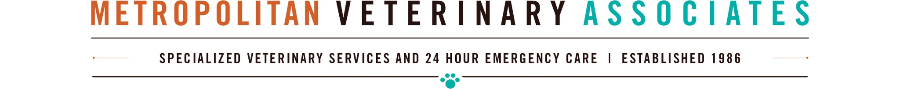 Canine Initial Behavior Consultation History FormPlease return the completed questionnaire as a Word document or PDF.General InformationBasic Pet InformationMedical HistoryCurrent Behavior ProblemsHousehold OccupantsTraining and ObedienceDaily ActivitiesAggression (if applicable)Interaction with Unfamiliar People and AnimalsOther BehaviorsFuture ConsiderationsThank you for completing this form for your consultation!We look forward to working with you.Your first and last name(s)Date of appointmentWho referred you?Dog’s nameCurrent age (indicate months or years)BreedSex☐ Male    ☐ FemaleSpay or neutered?☐ Yes      ☐ NoWeight (indicate pounds or kilograms)Age and/or date when adoptedSource☐ Breeder     ☐ Shelter/Rescue     ☐ Stray☐ Other: Name of breeder/rescue/shelter if applicable: History prior to acquisition, if knownDid you meet your dog’s parents?☐ No     ☐ Yes, both     ☐ Mother onlyHave you been in touch with the owners of your dog’s littermates?What is your dog’s response to changes in the environment or subtle, sudden noises?Does your dog have any difficulty settling within the home?Primary care veterinarian informationClinic name: __________________________________Veterinarian’s name: ___________________________Clinic name: __________________________________Veterinarian’s name: ___________________________Date of last veterinary visit:Has your dog had baseline blood work (CBC, chemistry) performed within the past year?☐ Yes     ☐ NoDate of last blood work:☐ Yes     ☐ NoDate of last blood work:Please list your pet’s current medications, supplements, or other treatments belowPlease list your pet’s current medications, supplements, or other treatments belowPlease list your pet’s current medications, supplements, or other treatments belowName of heartworm preventativeName of flea/tick preventativeNameDose (in mg)Frequency (e.g. once daily, as needed)Has your dog previously been prescribed medications, supplements, or pheromones for his/her behavior that are not listed above?☐ Yes     ☐ NoIf yes, please list the name, date started, date discontinued, dose, and effects: ☐ Yes     ☐ NoIf yes, please list the name, date started, date discontinued, dose, and effects: Any chronic medical conditions?☐ Yes     ☐ NoExplain: ☐ Yes     ☐ NoExplain: Any current or history of pain (limping, difficulty getting up or lying down, resistance using stairs, slowing down on walks)?☐ Yes     ☐ NoExplain: ☐ Yes     ☐ NoExplain: Have you noticed your pet exhibiting any of the following in the last 3 months?☐ Itching     ☐ Vomiting     ☐ Diarrhea☐ Other:☐ Itching     ☐ Vomiting     ☐ Diarrhea☐ Other:Does your pet have or ever had seizures?☐ Yes     ☐ No☐ Yes     ☐ NoCurrent dietBrand:Amount and frequency:Brand:Amount and frequency:Describe your dog’s appetite☐ Excessive     ☐ Good/Average     ☐ Poor Explain:☐ Excessive     ☐ Good/Average     ☐ Poor Explain:Does your dog have any confirmed or suspected food allergies or sensitivities?Note: We will offer treats during the appointment based on this answer.☐ Yes     ☐ NoExplain: ☐ Yes     ☐ NoExplain: Describe the main behavioral concerns for your dog. Provide details surrounding the problem (e.g. location, people or animals involved, frequency, etc.)?If aggression is involved, more information will be collected below.How old was the dog when it started?NameAge & Relationship to youOccupationOccupationRelationship with pet (e.g. follows around, trains, no interaction, etc.)(you)Is anyone in the household pregnant or planning to adopt/foster a child in the near future? (This information is collected for safety precautions. You are not obligated to answer.)☐ Yes     ☐ NoIf yes, please provide a due date if applicable or any relevant information:☐ Yes     ☐ NoIf yes, please provide a due date if applicable or any relevant information:☐ Yes     ☐ NoIf yes, please provide a due date if applicable or any relevant information:☐ Yes     ☐ NoIf yes, please provide a due date if applicable or any relevant information:Have you owned dogs before?☐ Yes     ☐ No☐ Yes     ☐ No☐ Yes     ☐ No☐ Yes     ☐ NoHousehold Pets (aside from dog presenting for evaluation)Household Pets (aside from dog presenting for evaluation)Household Pets (aside from dog presenting for evaluation)Household Pets (aside from dog presenting for evaluation)Household Pets (aside from dog presenting for evaluation)NameSpeciesSpeciesAge, Breed, Sex, Neuter statusInteractions with patientWhat type of area do you live in?☐ Suburban     ☐ Urban     ☐ Rural     ☐ Village☐ Other: ☐ Suburban     ☐ Urban     ☐ Rural     ☐ Village☐ Other: ☐ Suburban     ☐ Urban     ☐ Rural     ☐ Village☐ Other: ☐ Suburban     ☐ Urban     ☐ Rural     ☐ Village☐ Other: What type of home do you reside in?☐ Apartment/Condo     ☐ Townhouse     ☐ Single family house☐ Other:☐ Apartment/Condo     ☐ Townhouse     ☐ Single family house☐ Other:☐ Apartment/Condo     ☐ Townhouse     ☐ Single family house☐ Other:☐ Apartment/Condo     ☐ Townhouse     ☐ Single family house☐ Other:Do you have a yard?☐ Yes     ☐ No☐ Yes     ☐ No☐ Yes     ☐ No☐ Yes     ☐ NoDo you have a fence?☐ Yes     ☐ NoIf yes, what type (e.g., picket, chain link, electric, etc.)?:☐ Yes     ☐ NoIf yes, what type (e.g., picket, chain link, electric, etc.)?:☐ Yes     ☐ NoIf yes, what type (e.g., picket, chain link, electric, etc.)?:☐ Yes     ☐ NoIf yes, what type (e.g., picket, chain link, electric, etc.)?:Are you planning on moving within the next few months?☐ Yes     ☐ NoIf yes, when and where:☐ Yes     ☐ NoIf yes, when and where:☐ Yes     ☐ NoIf yes, when and where:☐ Yes     ☐ NoIf yes, when and where:Has your dog ever attended group training classes?☐ Yes     ☐ NoCompanies/Trainers: Age of pet: Have you ever hired a private trainer?☐ Yes     ☐ NoCompanies/Trainers: Age of pet:What cues does your dog perform regularly and reliably?☐ Sit     ☐ Down     ☐ Stay     ☐ Come☐ Look     ☐ Touch     ☐ Place☐ Other:How do you correct your dog when he/she misbehaves?What types of training aides have you used  (e.g. prong collars, electric collars, penny can, head halter, front-clip harness)?Currently:Previously:Is your dog walked daily?☐ Yes     ☐ NoIf yes:How often and for how long?What other type of exercise does your dog receive?☐ Fetch     ☐ Run     ☐ Agility☐ Other:Is your dog playful?What kinds of toys does he/she like?☐ Yes     ☐ NoExplain: Where does your dog spend the most time?When you are home:When home alone:Sleeping at night:Does your dog show signs of stress while you are gone and if so, which ones?☐ No     ☐ Urination     ☐ Defecation     ☐ Hypersalivation☐ Destructive behavior     ☐ Vocalization☐ Other:If you marked yes to any of the above:On average, how long is your pet home alone?How do you prepare to leave your dog home alone?What does your dog do as you prepare to leave?Does your dog engage in destructive behavior or eliminate inside when you are home?☐ Yes     ☐ NoExplain: Is your dog ever confined?☐ Yes     ☐ NoIf yes:During what situations?With which method (e.g., crate, baby gate, behind a door)?What is their response?If crated:Location of the crate:How you get your dog inside:What your dog has access to inside:If your dog chooses to spend time inside of it:Have there been any changes in your household routine since acquiring your dog? (e.g. new job, new work schedule, new baby, etc.)?☐ Yes     ☐ NoExplain: Describe specific incidents of aggression including your pet’s age, people/animals involved, and location.Please provide a description of your dog’s body language (e.g., growling, barking, lunging, biting, etc.).How do you typically respond to these incidents? What is your dog’s reaction to your response?How frequently does this type of incident occur?☐ Multiple times per day      ☐ Daily   ☐ Several times per week    ☐ Weekly☐ Monthly     ☐ A few times per yearWhat has been done to address the problem so far?The problem is getting:☐ Better     ☐ Worse     ☐ No change 
Has your dog made contact with an individual during the aggression?☐ Yes         ☐ NoIf yes, what type of injury?☐ Scratch     ☐ Bruise     ☐ Puncture(s)     ☐ TearHow many times has your dog bitten a person or dog/other animal?Person:Animal:If your dog has a bite history, how many times did a bite break skin?Person:Animal:If your dog has a bite history, was any incident reported to Animal Control or other authorities? ☐ Yes                   ☐ NoIf yes, to whom?Is there any legal action pending because of this pet?☐ Yes                   ☐ NoIf yes, which incident(s)?If not already described, please explain the bite incidents.What is your dog’s response to the following types of visitors?Frequent:New:What is your current guest protocol (if applicable)?Does your dog react to stimuli (e.g., unfamiliar dogs, strangers, etc.) on walks and if so, what is their reaction?If applicable, what is your dog’s response to unfamiliar dogs off leash (e.g. dog park, daycare)?Does your dog lick their lips or yawn more often that you would expect?☐ Yes     ☐ NoDoes your dog lick or chew his/her body more than you would expect?☐ Yes     ☐ NoExplain: Does your dog lick other objects or people more than you would expect?☐ Yes     ☐ NoExplain: Does your dog display any reaction to noises such as thunderstorms, fireworks, or other loud noises?☐ Yes     ☐ NoExplain: Does your dog ever chase his/her tail, go after lights/shadows, or snap at the air when nothing is present?☐ Yes     ☐ NoExplain if marked “yes”:Describe your dog’s behavior at the veterinary clinic.Describe any other behaviors you find concerning that you have not yet mentioned.What are your goals for treatment?Have you considered rehoming or behavioral euthanasia for your dog?Please tell us about your favorite qualities and interactions that you have with your dog!